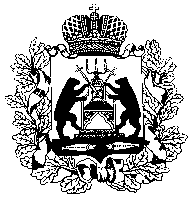                                            Российская Федерация	             Новгородская область Марёвский муниципальный районСовет депутатов Молвотицкого сельского поселенияРЕШЕНИЕот 30.11.2015 № 13        с. Молвотицы Об  утверждении Порядкапроведения антикоррупционнойэкспертизы нормативных правовых актов (проектовнормативных правовых актов)Совета депутатов Молвотицкогосельского поселения В соответствии с федеральными законами от 25 декабря 2008 года      № 273-ФЗ «О противодействии коррупции», от 17 июля 2009 года № 172-ФЗ «Об антикоррупционной экспертизе нормативных правовых актов и проектов нормативных правовых актов»,  областным законом от 31.08.2009 № 595-ОЗ «О реализации федеральных законов о  противодействии коррупции на территории Новгородской области»,  Совет депутатов Молвотицкого сельского поселенияРЕШИЛ:1. Утвердить прилагаемый Порядок проведения антикоррупционной экспертизы нормативных правовых актов (проектов нормативных правовых актов) Совета депутатов Молвотицкого сельского поселения.2. Решения Совета депутатов Молвотицкого сельского поселения  от 28.10.2011 № 45  «Об утверждении Положения о проведении антикоррупционной экспертизы  НПА Совета депутатов Молвотицкого сельского поселения и их проектов»,  от 22.12.2011 № 52  «Об утверждении Порядка проведения антикоррупционной экспертизы  нормативных правовых актов  Совета депутатов Молвотицкого сельского поселения» считать утратившими силу.        3. Опубликовать решение в  бюллетене «Официальный вестник Молвотицкого сельского поселения» и разместить на официальном сайте Молвотицкого сельского поселения в сети  Интернет.Глава  сельского поселения 				Н.В.Никитин                                                                                          Утвержден                                                                                           решением Совета депутатовМолвотицкого  сельского поселения                                                                                                           от 30.11.2015   № 13Порядокпроведения антикоррупционной экспертизы нормативных правовых актов (проектов нормативных правовых актов) Совета депутатов Молвотицкого сельского поселения1. Общие положения1.1. В настоящем Порядке используются следующие понятия:антикоррупционная экспертиза - экспертиза нормативных правовых актов (проектов нормативных правовых актов) Совета депутатов Молвотицкого сельского  поселения (далее-Совет депутатов поселения) в целях выявления в них коррупциогенных факторов и их последующего устранения;коррупциогенные факторы - положения нормативных правовых актов (проектов нормативных правовых актов), устанавливающие для правоприменителя необоснованно широкие пределы усмотрения или возможность необоснованного применения исключений из общих правил, а также положения, содержащие неопределенные, трудновыполнимые и (или) обременительные требования к гражданам и организациям и тем самым создающие условия для проявления коррупции.1.2. Антикоррупционная экспертиза проводится в отношении решений Совета депутатов поселения, имеющих нормативный характер, и проектов указанных актов (далее - нормативный правовой акт (проект)).1.3. Антикоррупционная экспертиза нормативных правовых актов (проектов) проводится согласно методике проведения антикоррупционной экспертизы нормативных правовых актов и проектов нормативных правовых актов, утвержденной Постановлением Правительства Российской Федерации от 26.02.2010 № 96.2. Антикоррупционная экспертиза нормативного правового акта2.1. Антикоррупционная экспертиза нормативного правового акта проводится в случае поступления в адрес Совета депутатов поселения , Главы Молвотицкого сельского поселения (далее-Глава поселения) поселения, Администрации Молвотицкого сельского поселения (далее –Администрация поселения) письменных обращений органов государственной власти, иных государственных органов, органов местного самоуправления, граждан и организаций с информацией о возможной коррупциогенности указанного акта, полученной по результатам анализа практики его правоприменения.В случае поступления соответствующего обращения в адрес Главы  поселения, Администрации  поселения оно должно быть переадресовано в Совет депутатов поселения в семидневный срок с момента поступления.2.2. Антикоррупционная экспертиза нормативного правового акта проводится Комиссией Совета депутатов Молвотицкого сельского поселения по проведению антикоррупционной экспертизы (далее –Комиссия) по результатам мониторинга применения нормативного правового акта на основании решения председателя Совета депутатов  поселения.Комиссия вправе привлекать к проведению антикоррупционной экспертизы нормативного правового акта депутатов Совета депутатов поселения, специалистов Администрации поселения.2.3. Антикоррупционная экспертиза нормативного правового акта проводится не более чем в течение 30 рабочих дней со дня поступления указанного поручения Комиссии. 2.4. Комиссия по результатам проведения антикоррупционной экспертизы нормативного правового акта дает письменное заключение, которое направляет председателю Совета депутатов поселения.В заключении указываются выявленные в нормативном правовом акте коррупциогенных факторов при их наличии и предложения о способах их устранения либо сведения об отсутствии указанных факторов.3. Антикоррупционная экспертиза проекта3.1. Антикоррупционная экспертиза проекта осуществляется в форме анализа норм проекта на наличие коррупциогенных факторов.3.2. Антикоррупционная экспертиза проекта проводится:при разработке проекта - разработчиком проекта;при проведении правовой экспертизы проекта – Комиссией.3.3. Представление проекта для проведения правовой экспертизы в Комиссию допускается при условии указания под текстом проекта следующей записи:«Разработчиком проекта коррупциогенных факторов не выявлено», подписи разработчика проекта и даты, свидетельствующей об отсутствии в нем коррупциогенных факторов по результатам антикоррупционной экспертизы, проведенной при разработке проекта.3.4. Антикоррупционная экспертиза проекта проводится в рамках осуществления правовой экспертизы на этапе его согласования.3.5. Антикоррупционная  экспертиза проекта проводится  в течение 30 рабочих дней со дня поступления проекта на правовую экспертизу.3.6. В случае необходимости анализа нормативных правовых актов, использованных при разработке проекта, а также материалов судебной или административной практики  Комиссия  вправе запросить у разработчика проекта дополнительные материалы или информацию. В указанном случае срок проведения антикоррупционной экспертизы проекта продлевается не более чем до 45 рабочих дней.3.7. По результатам антикоррупционной экспертизы составляется  мотивированное  письменное заключение:3.7.1. При выявлении коррупциогенных факторов в заключении указываются выявленные в проекте коррупциогенные факторы с указанием структурных единиц проекта (раздел, глава, статья, часть, пункт, подпункт, абзац) и предложения о способах их устранения либо сведения об отсутствии указанных факторов. В заключении могут быть отражены возможные негативные последствия сохранения в проекте выявленных коррупциогенных факторов;3.7.2. При не выявлении коррупциогенных факторов под текстом проекта делается запись: « Коррупциогенных факторов не выявлено», ставятся подпись уполномоченного лица и дата.3.8. В случае внесения изменений в проект, в отношении которого ранее проводилась Антикоррупционная экспертиза, указанный проект подлежит повторной антикоррупционной экспертизе в порядке, установленном настоящим разделом.3.9. Заключение антикоррупционной экспертизы направляется в 	Совет депутатов поселения.4. Взаимодействие с органами прокуратуры	4.1. Проекты нормативных правовых актов, не позднее, чем за 10 дней до внесения их на рассмотрение Совета депутатов Молвотицкого сельского поселения, направляются разработчиком проекта в орган прокуратуры, уполномоченный на проведение антикоррупционной экспертизы. Совет депутатов Молвотицкого сельского поселения принимает решение с учетом поступившего заключения прокуратуры на проект нормативного правового акта.         4.2. Принятые нормативные правовые акты направляются для проведения антикоррупционной экспертизы в органы прокуратуры  не позднее, чем в течение 10 дней со дня их принятия, в порядке, установленном Советом депутатов Молвотицкого сельского поселения.5. Заключительные положения5.1. Заключение Комиссии по результатам антикоррупционной экспертизы нормативного правового акта (проекта) в случае выявления коррупциогенных факторов передается разработчику нормативного правового акта (проекта) для рассмотрения в целях устранения положений, которые могут способствовать проявлению коррупции.5.2. В случае несогласия разработчика нормативного правового акта (проекта) с выводом проведенной Комиссией антикоррупционной экспертизы о наличии в нормативном правовом акте (проекте) коррупциогенных факторов, выраженного в письменной форме, указанный проект акта с приложением заключения направляется председателю Совета депутатов поселения для принятия решения.	___________________